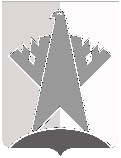 ДУМА СУРГУТСКОГО РАЙОНАХанты-Мансийского автономного округа - ЮгрыРЕШЕНИЕ«30» ноября 2017 года                                                                                                        № 276-нпа        г. СургутВ соответствии с Градостроительным кодексом Российской Федерации, Федеральным законом Российской Федерации от 06 октября 2003 года № 131-ФЗ «Об общих принципах организации местного самоуправления в Российской Федерации», постановлением Правительства Российской Федерации от 25 декабря 2015 года № 1440 «Об утверждении требований к программам комплексного развития транспортной инфраструктуры поселений, городских округов», решением Думы Сургутского района от 25 ноября 2014 года № 614-нпа «О принятии и передаче части полномочий», в целях обеспечения сбалансированного, перспективного развития транспортной инфраструктуры городского поселения Лянтор на долгосрочный период 2018 - 2028 годыДума Сургутского района решила:1. Утвердить программу комплексного развития транспортной инфраструктуры городского поселения Лянтор Сургутского района Ханты-Мансийского автономного округа – Югры на 2018 - 2028 годы согласно приложению.2. Решение вступает в силу после его обнародования.Об утверждении программы комплексного развития транспортной инфраструктуры городского поселения Лянтор Сургутского района Ханты-Мансийского автономного округа – Югры на 2018 - 2028 годыИсполняющий обязанностипредседателя Думы Сургутского района В.А. Немудрый«30» ноября 2017 годаГлава Сургутского районаА.А. Трубецкой«30» ноября 2017 года